iPad-Anleitung: Artikel als Autor im Blog selber verfassen: 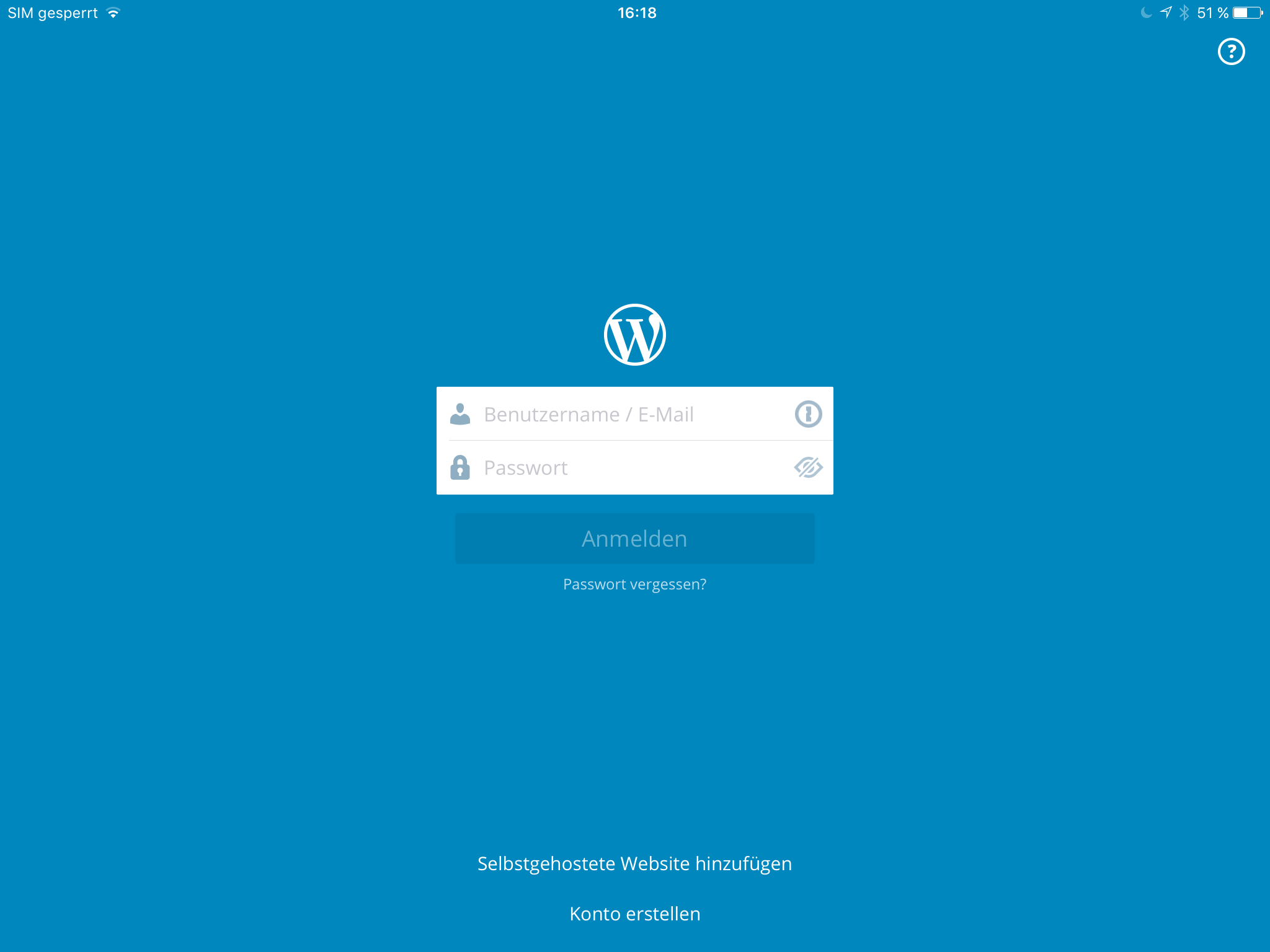 Öffne das Wordpress-App und logge dich ein:computerschule1 / dachsen1 computerschule2 / dachsen2computerschule3 / dachsen3usw.computerschule15 / dachsen15Wähle links unten Meine Websites und den Blog „Computerschule’s Blog“.
Dies ist ein Übungsblock, in dem du der Administrator bist und alles verändern kannst.
Klicke auf „Blogbeiträge“ und rechts oben „+“.
Schreibe ganz oben einen Beitragstitel und ins Hauptfeld deinen Text und formatiere ihn, nachdem du ihn mit einem Doppelklick markiert hast. 
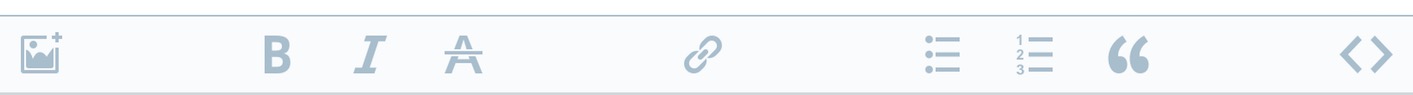 Schreibe am Ende des Artikels deinen Vor- und Nachnamen:
„von Peter Muster“
Klicke mit dem Cursor vor das erste Wort. 
Klicke auf „Dateien hinzufügen“.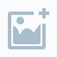 Klicke nun einfach ein Bild an und wähle Fertig.
Klicke auf das Bild und den Stift, um es zu beschriften, die Ausrichtung zu bestimmen und die Grösse zu verändern.
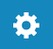 Klicke auf Optionen, um die Kategorie zu bestimmen (Wichtig!)
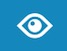 Klicke auf Vorschau, um zu testen, ob alles stimmt.
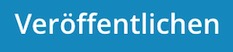 Klicke auf „Veröffentlichen“, um den Beitrag zu veröffentlichen.